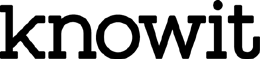 Underleverantörer med pågående affärer på ramavtalKammarkollegiet IT-konsulttjänsterBolagsnamn: xxxxxxx	Organisationsnummer: xxxxxx-xxxx	Som godkända underleverantörer på Kammarkollegiets ramavtal enligt ovan, så bekräftar jag härmed att bolaget enligt ovan uppfyller Kammarkollegiets krav avseende sanktioner mot Ryssland enligt bilaga ”2022-05-18 Brev ang sanktioner mot Ryssland”.Framtida förändringar avseende bolagets uppfyllande av sanktioner mot Ryssland enligt bilaga, ska snarast anmälas till Knowit & Precio Fishbone Public IT AB på avrop.itkonsult@knowit.se.Behörig företrädare:	 Namn:	 Mobilnummer:	Epostadress:	 Knowitknowit.seDokument ID:Version: Dokumenttyp: Informationsklass: KonfidentiellFörfattare: Eva Aronsson Datum: 2022.02.101Nya EU sanktioner mot Ryssland påverkar offentlig upphandling och tecknade ramavtalDen 8 april 2022 beslutade EU om förbud mot tilldelning och fortsatt fullgörande av offentliga kontrakt med Ryssland. Upphandlande organisationer får, från och med den 9 april 2022, inte tilldela offentliga kontrakt till och, från och med den 11 oktober 2022, inte fullgöra avtalsförpliktelser mot sådana aktörer som omfattas av nedan sanktioner. Sanktionerna, som är beslutade genom en förordning ska tillämpas i alla EU-medlemsstater inklusive Sverige.1Sanktionspaketet innebär och träffar:ryska medborgare eller fysiska eller juridiska personer, enheter eller organ som är etablerade i Rysslandjuridiska personer, enheter eller organ som till mer än 50 procent direkt eller indirekt ägs av en enhet som avses i föregående punktfysiska eller juridiska personer, enheter eller organ som agerar för, eller på uppdrag av, en enhet som avses i föregående punkter.Förbudet gäller även åberopad kapacitet och underleverantörer samt enheter vars kapacitet åberopats i upphandlingen, under förutsättning att de står för mer än 10 procent av kontraktets värde.2Som ramavtalsleverantör till Statens inköpscentral vid Kammarkollegiet vill inköpscentralen därför uppmärksamma er på att ni bör ha kontroll, bevakning och även rutiner för att kunna påvisa att ni inom er organisation inte träffas av sanktionerna samt likväl att ni intygar att era samarbetspartners (i form av1 Rådets förordning (EU) 2022/576 av den 8 april 2022 om ändring av förordning (EU) nr 833/2014 om restriktiva åtgärder mot bakgrund av Rysslands åtgärder som destabiliserar situationen i Ukraina.2 Upphandlingsmyndigheten har med anledning av sanktionspaketen publicerat vägledande material, länk Så påverkas offentlig upphandling av sanktionerna mot Ryssland och Belarus | Upphandlingsmyndighetenåberopad kapacitet och särskilda underleverantörer) inom ramavtalet inte heller omfattas av ovanstående rekvisit.På förekommen anledning vill vi därför att ni bekräftar att ni mottagit detta brev och att ni har vidtagit rimliga åtgärder för att säkerställa att ni, er eventuellt åberopade kapacitet samt underleverantörer inte träffas av sanktionerna.Kammarkollegiet vill även påminna om den lojalitets- och informationsplikt som finns reglerad i ramavtalet och som stipulerar att ni kontinuerligt ska hålla inköpscentralen informerad gällande aspekter som kan komma att påverka ramavtalet. För det fall att ni erhåller ny information ska ni omgående informera oss och skyndsamt vidta åtgärder. Kammarkollegiet vill därtill uppmärksamma er på att EU även beslutat om andra sanktioner som vi utgår från att ni efterlever.3Emotser en bekräftelse och en kort beskrivning över vilka åtgärder ni vidtagit snarast och allra senast den 31 maj 2022.Med vänlig hälsningErik Baggström Ramavtalsansvarig3 Så påverkas offentlig upphandling av sanktionerna mot Ryssland och Belarus | Upphandlingsmyndigheten , Sanktioner mot Ryssland | Kommerskollegium Sammanställning av sanktioner mot Ryssland i samband med invasionen av Ukraina - Regeringen.se och EU:s sanktioner mot Ryssland efter invasionen av Ukraina | Europeiska kommissionen (europa.eu)Statens inköpscentralErik Baggström, avtalsförvaltare08-700 06 51erik.baggstrom@kammarkollegiet.seRamavtalsleverantörer inom IT- konsulttjänster Resurskonsulter